ÖĞRENCİ KULÜPLERİ AKADEMİK DANIŞMANLARI YAZI İŞLEMLERİ1) ubys.comu.edu.tr adresine girilir.2) Belge İşlemleri (Elektronik Belge Gezgini)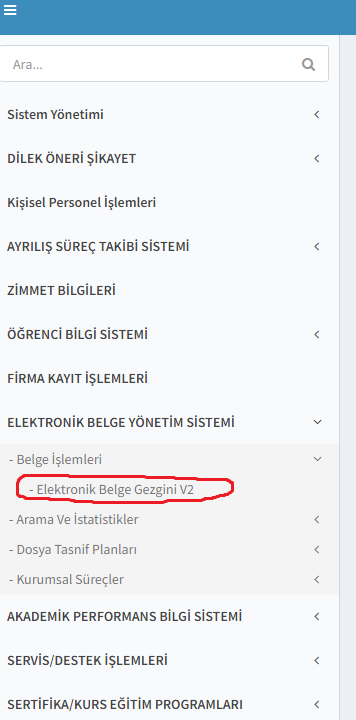 3)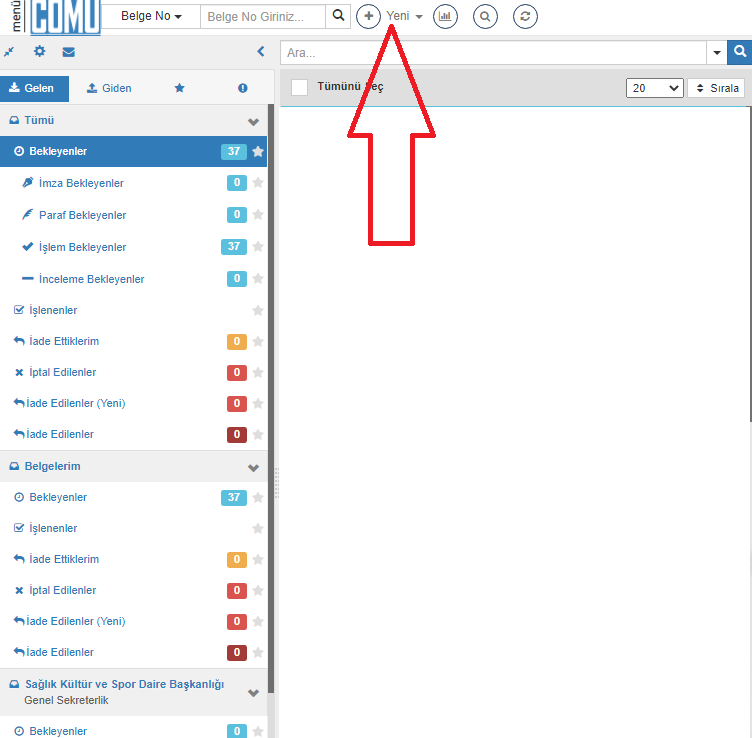 Elektronik Belge seçilir.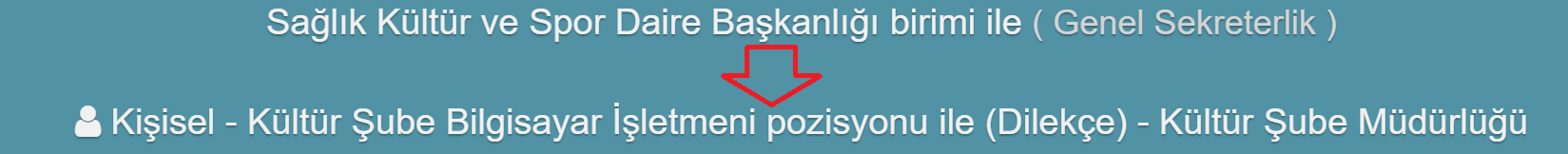 4)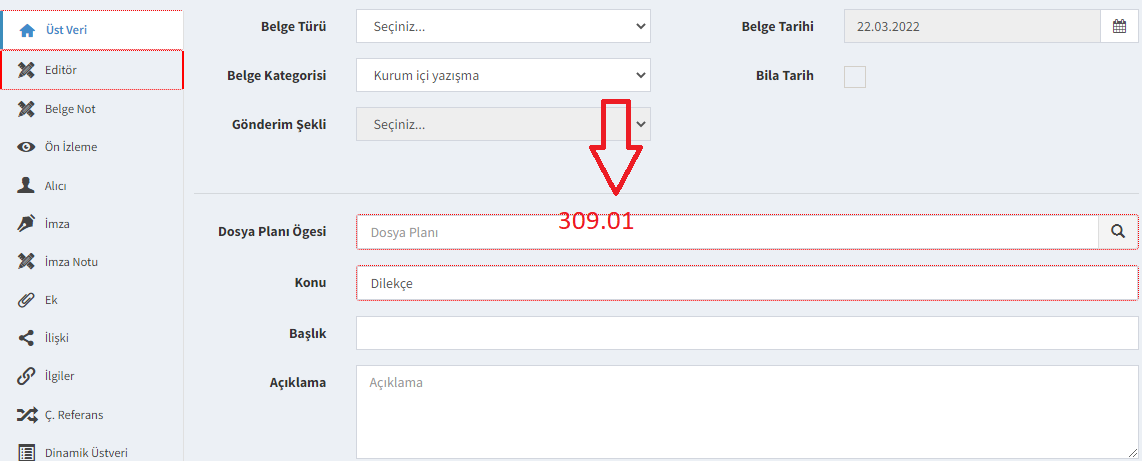 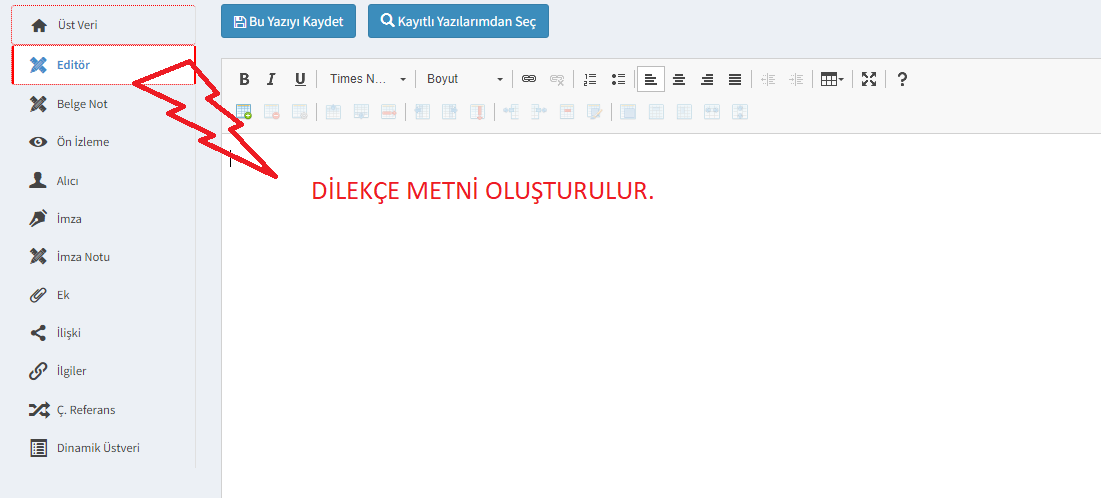 5)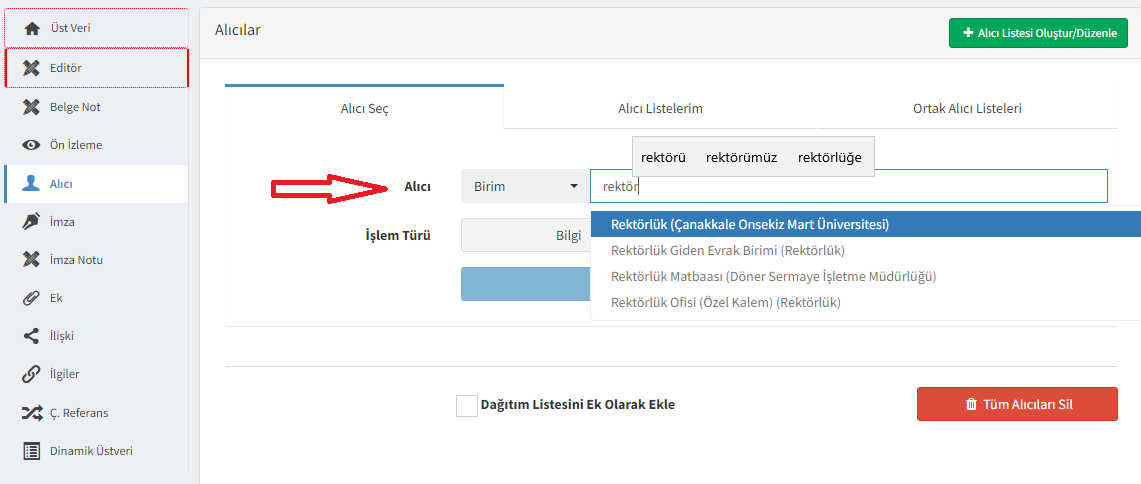 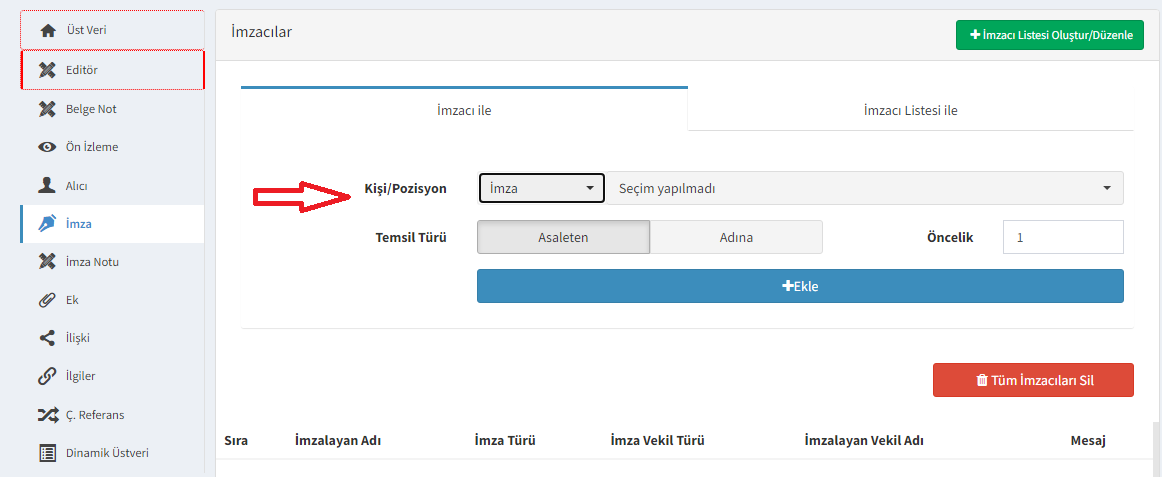 6)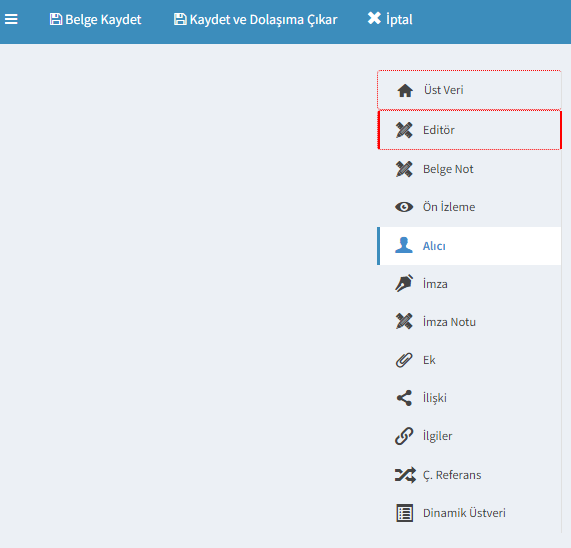 7)Belge Kaydet ve Dolaşıma Çıkar işlemi yapıldıktan sonra gelen kutusunda imza bekleyenler kısmına evrak düşmüş olurEvrak açılarak imzalama işlemi gerçekleştirilir.